Publicado en Madrid el 18/06/2019 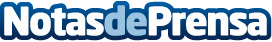 League of Legends toma protagonismo en GamergyEl evento contará con una jornada de la Superliga Orange de la LVP el domingo 23 de junio. El Circuito Tormenta vivirá una de sus paradas Nashor también en la feria madrileña, los dias 21, 22 y 23 de junio. Gamergy acogerá, además, la final continental de University Esports Masters, con las mejores universidades de Europa, los días 21 y 22 de junio. La final de Red Bull Player One, el torneo mundial 1v1 del MOBA de Riot Games, seleccionará al mejor jugador amateur de toda España el sábado 22 de junioDatos de contacto:Francisco Diaz637730114Nota de prensa publicada en: https://www.notasdeprensa.es/league-of-legends-toma-protagonismo-en-gamergy_1 Categorias: Juegos Entretenimiento Otros deportes Ocio para niños Universidades Gaming http://www.notasdeprensa.es